The ‘Blind Jack’ Yorkshire & the HumberCIHT/ Colas Award
forYoung Professional of the Year 2020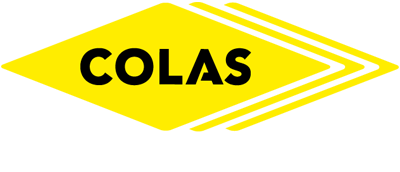                                Sponsored by – CriteriaThe criterion for the award is simply that it is made “to a young person with less than 10 years experience in the industry, who is considered to have provided a significant active role within the Region by their contribution to an interesting or notable project.”  The aim of the Award is to celebrate individual excellence in Transport Planning and/or Civil Engineering within the highways and transportation sector.EligibilityThose with less than 10 years experience in the industry are invited to submit entries. The CIHT Yorkshire and the Humber Region Awards Sub-Committee will then consider all the entries and determine which nomination to support for the Young Professional of the Year Award 2020.JudgingEntries will be assessed by an independent panel of judges.Entries failing to meet the specified criteria or which are not submitted in the requested format will not be considered.Entries & SubmissionsThe entry should take the form of a maximum 1,000 word submission stating details of an interesting project they have worked on and their particular involvement in it.The submission should be made electronically by Friday 4th September 2020 and the winner will be determined at a meeting of the Yorkshire & The Humber Region Awards Sub-Committee.Please email your submissions to yhawards@ciht.org.uk.AwardThe winner will be announced during a virtual awards ceremony which will be held on September 25th 2020. Due to the Covid19 situation, an in-person awards ceremony will not be held this year. The virtual ceremony will be published on the CIHT website. The winning entry announced on the night will be awarded a certificate and perpetual sculpture of John “Blind Jack” Metcalf, together with a cheque for £150.  The winner of this Award will have details published in a subsequent issue of Transportation Professional.Submission InformationDeadline for entry: Friday 4th September 2020To submit an entry for the awards, email the attached entry form and a maximum1,000 word submission to: yhawards@ciht.org.uk.Please type YOUNG PROFESSIONAL AWARD 2020 in the Subject field.Submission of EntriesEntry is free.Submissions must include a completed entry form. If you are entering more than one award, please complete a separate entry form for each award.Submissions must clearly explain how the entry meets the criteria specified. Entries are limited to 1,000 words only.  Submissions will be accepted over this length but will be judged on first 1,000 words. The entry document should be in Microsoft Word or PDF format, submitted with the official entry form by e-mail.Entries must include a single paragraph summary outline and photograph of the project which may be included in a tabletop booklet or PowerPoint presentation on the night of the awards.All entries are to be submitted electronically. Entries may be accompanied by supporting material (eg. illustrations, plans or results of monitoring studies) in electronic format, but these will be viewed at the judge’s discretion. Submission Material All material submitted will be treated as available for publication in awards-related articles within Transportation Professional magazine and promotional materials developed for the Awards, unless otherwise copyright protected.We regret that we cannot return any materials submitted.ObligationsNB as this award sculpture was specially commissioned the winners are expected to arrange separate insurance against accidental damage or theft.Entry form Young Professional of the Year AwardThe CIHT Awards aim to celebrate and reward the good work currently taking place in the highways and transportation sector, and to promote this professionalism and best practice to a wider industry audience.Conditions of EntryThe decision of the judges appointed by the Region will be final. No correspondence will be entered into with entrants concerning the decision of the judges on any matter associated with the CIHT Yorkshire & the Humber Awards 2020.The Region sub-committee reserves the right to refuse or disqualify any entry for any reason it considers valid, and will not enter into any discussion or correspondence concerning the decision. All material submitted will be treated as available for publication in awards-related articles within Transportation Professional magazine and promotional materials developed for the awards, unless otherwise copyright protected.Regretfully, we cannot return any materials submitted.Data Protection NoticeThe personal information you have provided by completing this entry form will be used and maintained by CIHT to process your entry and market any future related activities. We will keep the information you have supplied confidential and will not disclose it to any third parties.All entries and enquiries to: yhawards@ciht.org.uk Young Professional of the Year EntryYoung Professional of the Year EntryName of Project in FullTitle (Mr, Mrs, Ms, Miss, Other)First NameSurnamePosition HeldCompanyOffice Address (including Post Code)Telephone NumberEmail AddressSignatureDateSignature.................................................................................................................................................................................Date........................................................................